Lecture Video Checklist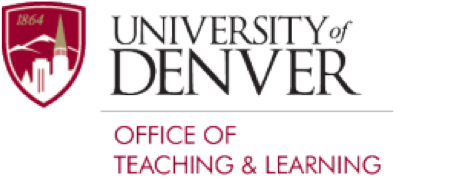 Before Video Recording:During Video Recording:After Video Recording:Resources: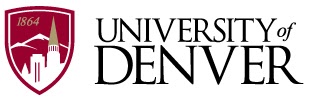 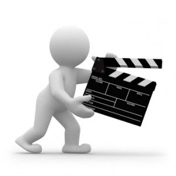  Contact kaltura@du.edu if you have questions or need help.  Presentation StoryboardCreate your slides and include relevant images to help students visualize your talking points. Create a script, notes and storyboard to help you stay focused and on-time. Make it interesting, keep your audience engaged with interesting facts, stories and humor. Plan on 7-15 minute videos, this helps maintain attention and makes it easier for you to edit later. Learn the basics of video editing and software options (ZOOM, Kaltura, Adobe Spark, Adobe Rush, iMovie etc). Ensure your camera has plenty of storage space and is fully charged.  Test your video and audio equipment to make sure everything is working correctly.Use a good quality microphone to improve audio clarity.If you’re using a web camera, align it to be eye-level. Avoid distracting backgrounds.If you are using a smartphone video camera, turn it horizontally.Have some type of movement (pointer arrows, new images, zooming) on the video every 5-10 to improve audience attention and focus. Use the pause button if you need a break. It doesn’t have to be perfect, small mistakes are normal and sometimes helpful and funny.   Edit the video if necessary using video software: 
-  Add text/graphics, zoom-in on the screen to improve audience attention. 
-  Delete any parts if necessary. Use a video software (Adobe Rush, iMovie) to edit your video.Publish the video to Canvas via My Media. Once in My Media, you can post your video to any Canvas page or the Media Gallery.Visit the Digital Media Center located at our library for video editing help.Show your video to people that can give you constructive feedback.Free background music: http://freemusicarchive.org/curator/Video/https://www.youtube.com/audiolibrary/musicFree images:https://www.flickr.com/creativecommons/https://search.creativecommons.org/Slide TitleCopy/Content/NotesImage(s)Use this column to identify the slide number, section title, etc.Use this column to provide a brief outline of the information to be presented either on the slides, through the notes, or in in an audio track by the presenter.Use this column to paste in images you plan to use, describe the visual you’d like to accompany the copy/content, and/or keep track of original image URL’s and citations.